ВетеринарияВетеринарная микробиология, вирусология, паразитология и иммунологияПлотникова, Э. М. Оценка иммуногенности радиорезистентного варианта бруцелл (B. Abortus 82 rr) in vitro / Э. М. Плотникова, Ю. В. Кузовкова, С. В. Иванова // Актуальные вопросы совершенствования технологии производства и переработки продукции сельского хозяйства. – 2019. – № 21. – С. 403–406.Чернов, А. Н. Современные требования при работе с патогенными биологическими агентами в ветеринарных лабораториях Российской Федерации / А. Н. Чернов, Н. Р. Мифтахов // Актуальные вопросы совершенствования технологии производства и переработки продукции сельского хозяйства. – 2019. – № 21. – С. 452–454.Ветеринарная фармакология. ТоксикологияАпробация методики количественного определения Т-2 И НТ-2 токсинов в зерне и комбикормах / А. Н. Котик, В. А. Труфанова, А. Р. Валиев, Э. И. Семёнов // Актуальные вопросы совершенствования технологии производства и переработки продукции сельского хозяйства. – 2019. – № 21. – С. 409–410.Гармаев, Б. Ц. Препарат для лечения желудочно-кишечных болезней при диспепсии телят / Б. Ц. Гармаев, В. П. Гармаев // Вестник Бурятской государственной сельскохозяйственной академии им. В.Р. Филиппова. – 2019. – № 3. – С. 98–103.Грязнева, Т. Н. Перспективы и проблемы производства ветеринарных препаратов в Российской Федерации / Т. Н. Грязнева, В. А. Гаврилов, Т. А. Кудинова // Эффективное животноводство. – 2019. – № 7. – С. 32–34.Киреев, И. В. Изучение эмбриотоксического эффекта антиоксидантного противовоспалительного препарата для животных / И. В. Киреев, В. А. Оробец, Т. С. Денисенко, Д. А. Зинченко // Вестник Алтайского государственного аграрного университета – 2019. – № 6. – С. 93–98.Зоогигиена и ветеринарная санитарияБутко, М. П. Результаты определения коррозионной активности дезинфицирующего средства «Анолит АНК-Супер» / М. П. Бутко, П. А. Попов, Д. А. Онищенко // Вестник Башкирского государственного аграрного университета. – 2019. – № 2. – С. 57–60.Иванюк, В. П. Ветеринарно-санитарная экспертиза продуктов убоя свиней при болезнях незаразной этиологии в условиях ООО МК «Тамошь» / В. П. Иванюк, Г. Н. Бобкова, А. И. Коварда // Вестник Брянской государственной сельскохозяйственной академии. – 2019. – № 3. – С. 30–35.Козлова, С. В. К вопросу о дезинфекции автотранспорта при перевозке продовольственного сырья и продуктов животного происхождения / С. В. Козлова // Вестник Бурятской государственной сельскохозяйственной академии им. В.Р. Филиппова. – 2019. – № 2. – С. 70–76.Внутренние незаразные болезни животныхАжмулдинов, Е. А. Физиологическое состояние и продуктивность животных при воздействии теплового стресса / Е. А. Ажмулдинов, Ю. Н. Чернышенко, М. Г. Титов // Вестник Башкирского государственного аграрного университета. – 2019. – № 3. – С. 26–31.Базекин, Г. В. Влияние глицирризиновой кислоты на клинико-электрокардиографическую картину и морфо-биохимические показатели крови лошадей, больных миокардозом / Г. В. Базекин // Вестник Башкирского государственного аграрного университета. – 2019. – № 2. – С. 50–56.Башина, С. И. Коррекция иммунного статуса свиней крупной белой породы путем введения в рацион водно-спиртовой эмульсии прополиса и влияние её на герминативные центры лимфоидных структур селезенки / С. И. Башина // Вестник Брянской государственной сельскохозяйственной академии. – 2019. – № 4. – С. 42–47.Безбородов, П. Н. Физические показатели фекалий в диагностике внутренних незаразных заболеваний пищеварительной системы молочных коров / П. Н. Безбородов // Вестник Ижевской государственной сельскохозяйственной академии. – 2019. – № 2 – С. 13–18.Маслова, Е. Н. Научное обоснование использования пробиотиков у мелких домашних животных / Е. Н. Маслова // Известия Оренбургского государственного аграрного университета. – 2019. – № 5. – С. 200–203.Понамарев, Н. М. Роль перелетных птиц и гидробионтов в распространении болезней домашних уток / Н. М. Понамарев, Н. В. Тихая, Н. А. Лунева // Вестник Алтайского государственного аграрного университета – 2019. – № 6. – С. 133–137.Усачев, И. И. Проблемы и перспективы фармакокоррекции нарушения минерального обмена у животных, выращиваемых по интенсивным технологиям / И. И. Усачев, В. А. Стрельцов // Вестник Брянской государственной сельскохозяйственной академии. – 2019. – № 4. – С. 34–38.Филина, Е. Н. Анализ изучения нарушения обмена веществ у коров и заболеваемости телят диспепсией / Е. Н. Филина // Актуальные вопросы совершенствования технологии производства и переработки продукции сельского хозяйства. – 2019. – № 21. – С. 468–472.Болезни молоднякаАльдяков, А. В. Висцеральная блокада телят при гастроэнтерите / А. В. Альдяков, С. Г. Кондручина // Вестник Башкирского государственного аграрного университета. – 2019. – № 3. – С. 31–35.Жуков, А. П. Особенности структурного построения фации сыворотки крови у телят при гастроэнтерите / А. П. Жуков, Е. Б. Шарафутдинова, Ю. В. Инюткина // Известия Оренбургского государственного аграрного университета. – 2019. – № 5. – С. 194–197.Калюжный, И. И. Эффективность комплексной терапии неспецифической бронхопневмонии у телят / И. И. Калюжный, А. А. Эленшлегер, С. В. Попов // Вестник Алтайского государственного аграрного университета – 2019. – № 7. – С. 89–96.Раднатаров, В. Д. Профилактика энзоотической атаксии ягнят с помощью полиминеральной кормовой добавки «Полимикс» / В. Д. Раднатаров, Ш. С. Салчак, С. П. Ковалев // Вестник Бурятской государственной сельскохозяйственной академии им. В.Р. Филиппова. – 2019. – № 3. – С. 103–107.Русскин, А. С. Респираторный синдром телят: две инъекции для выздоровления / А. С. Русскин // Эффективное животноводство. – 2019. – № 7. – С. 28–29.Сенько, А. Я. Иммунобиологический статус телят раннего возраста при желудочно-кишечных болезнях / А. Я. Сенько, Л. Ю. Топурия // Известия Оренбургского государственного аграрного университета. – 2019. – № 5. – С. 203–204.Структурная организация печени в раннем постнатальном онтогенезе клинически здоровых телят и поросят / С. М. Сулейманов, О. Б. Павленко, В. С. Слободяник, Л. П. Миронова // Известия Оренбургского государственного аграрного университета. – 2019. – № 5. – С. 182–185.Филина, Е. Н. Профилактика желудочно-кишечных болезней телят с применением биологически активных веществ / Е. Н. Филина, С. Ю. Смоленцев // Актуальные вопросы совершенствования технологии производства и переработки продукции сельского хозяйства. – 2019. – № 21. – С. 465–468.Инфекционные болезни животныхАлтынбеков, О. М. Влияние препаратов «Интерферон бычий рекомбинантный» и «Иммунат» на накопление специфических антител к возбудителям ассоциативных инфекций в крови телят / О. М. Алтынбеков, А. В. Андреева // Вестник Башкирского государственного аграрного университета. – 2019. – № 2. – С. 45–49.Батомункуев, А. С. Рота- и коронавирусные инфекции крупного рогатого скота в Иркутской области / А. С. Батомункуев, П. И. Евдокимов, И. В. Мельцов // Вестник Бурятской государственной сельскохозяйственной академии им. В.Р. Филиппова. – 2019. – № 2. – С. 41–46.Глазунова, Л. А. Распространение нодулярного дерматита в России и экономический ущерб от его возникновения / Л. А. Глазунова, И. В. Плотников, Ю. В. Глазунов // Вестник Бурятской государственной сельскохозяйственной академии им. В.Р. Филиппова. – 2019. – № 2. – С. 55–62.Дуплева, Л. Ш. Вакцина против инфекционного кератоконъюнктивита крупного рогатого скота на основе бактерий Moraxella bovis и Moraxella bovoculi // Л. Ш. Дуплева, Г. Н. Спиридонов, И. Т. Хусаинов // Актуальные вопросы совершенствования технологии производства и переработки продукции сельского хозяйства. – 2019. – № 21. – С. 387–389.Жавнис, С. Э. Комплексное лечение коронавирусного гастроэнтерита у котят: клинический случай / С. Э. Жавнис, И. О. Переслегина, А. А. Санина // Известия Оренбургского государственного аграрного университета. – 2019. – № 5. – С. 205–207.Литвинова, З. А. Использование белкового препарата из клеток костного мозга в специфической профилактике сальмонеллёза птиц / З. А. Литвинова, Н. М. Мандро, П. В. Пунина // Вестник Алтайского государственного аграрного университета – 2019. – № 6. – С. 129–133.Лопсан, Ч. О. Динамика проявления бруцеллеза мелкого рогатого скота в Республике Тыва / Ч. О. Лопсан // Вестник Алтайского государственного аграрного университета – 2019. – № 6. – С. 104–108.Махмутов, А. Ф. Современные подходы к специфической профилактике и лечению рота-, коронавирусного гастроэнтерита и эшерихиозной диареи новорожденных поросят / А. Ф. Махмутов, Г. Н. Спиридонов, М. Т. Хурамшина // Актуальные вопросы совершенствования технологии производства и переработки продукции сельского хозяйства. – 2019. – № 21. – С. 392–395.Мурзалиев, И. Д. Течение смешанных инфекций у ягнят / И. Д. Мурзалиев // Вестник Алтайского государственного аграрного университета – 2019. – № 7. – С. 143–147.Махмудов, К. Б. Напряженность иммунитета при вакцинации ягнят ассоциированной вакциной против сальмонеллеза и пастереллеза / К. Б. Махмудов, И. Саттори // Сельскохозяйственные технологии. – 2019. – Т. 1, № 3. – С. 41–44.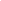 Назарова, О. Д. О природной очаговости лептоспирозной инфекции в Таджикистане / О. Д. Назарова, А. А. Муминов, Ш. Н. Джумаев // Сельскохозяйственные технологии. – 2019. – Т. 1, № 3. – С. 35–40.Разумовская, В. В. Инфекция лейкоза крупного рогатого скота у молодняка в регионах Сибири / В. В. Разумовская, А. А. Щуцкая // Вестник Алтайского государственного аграрного университета – 2019. – № 6. – С. 98–103.Результаты исследований напряженности иммунитета крупного рогатого скота, вакцинированного против бешенства, в Республике Татарстан и приграничных с ней районах Республики Башкортостан / Д. Н. Латфуллин, Р. М. Ахмадеев, Н. Р. Мифтахов, Х. Н. Макаев // Вестник Башкирского государственного аграрного университета. – 2019. – № 3. – С. 48-52.Спиридонов, А. Г. Комплекс ветеринарно-санитарных мероприятий по профилактике и борьбе с анаэробной энтеротоксемией и эшерихиозной диареей молодняка крупного рогатого скота / А. Г. Спиридонов, А. Ф. Махмутов, Г. Н. Спиридонов // Актуальные вопросы совершенствования технологии производства и переработки продукции сельского хозяйства. – 2019. – № 21. – С. 389–392.Чернов, А. Н. Африканская чума свиней: причины возникновения и комплекс мер по профилактике заболевания в свиноводстве / А. Н. Чернов, Д. Н. Латфуллин // Актуальные вопросы совершенствования технологии производства и переработки продукции сельского хозяйства. – 2019. – № 21. – С. 449–452.Шатрубова, Е. В. Динамика распространенности лептоспироза сельскохозяйственных животных на территории Республики Алтай / Е. В. Шатрубова, П. И. Барышников // Вестник Алтайского государственного аграрного университета – 2019. – № 6. – С. 88–93.Шихина, С. Н. Способ лечения острых асептических тендовагинитову лошадей с применением PRP-терапии / С. Н. Шихина // Известия Оренбургского государственного аграрного университета. – 2019. – № 5. – С. 207–209.Микозы и микотоксикозы животныхОценка различных вариантов дрожжевых экстрактов при микотоксикозе животных / А. Ф. Хасиятуллин, Э. И. Семёнов, Н. Н. Мишина, А. В. Канарский // Актуальные вопросы совершенствования технологии производства и переработки продукции сельского хозяйства. – 2019. – № 21. – С. 446–449.Инвазионные болезни животныхГлазунова, Л. А. Микробиоценозы конъюнктивы крупного рогатого скота при телязиозе / Л. А. Глазунова // АПК: инновационные технологии. – 2019. – № 1. – С. 40–45.Калугина, Е. Г. Иммунологические показатели крови при гельминтозах у лошадей / Е. Г. Калугина, О. А. Столбова // Известия Оренбургского государственного аграрного университета. – 2019. – № 5. – С. 192–193.Рар, В. А. К эпизоотологии анаплазмозов жвачных животных юга Западной Сибири / В. А. Рар, В. А. Марченко, И. В. Бирюков // Вестник Алтайского государственного аграрного университета – 2019. – № 7. – С. 109–115.Сахимов, М. Р. Химиотерапия пироплазмидозов и анаплазмоза крупного рогатого скота / М. Р. Сахимов // Сельскохозяйственные технологии. – 2019. – Т. 1, № 3. – С. 25–50.Ветеринарная хирургияГиниятуллин, И. Т. Морфологические показатели заживления экспериментальных ран у кроликов / И. Т. Гиниятуллин, В. В. Гимранов // Вестник Башкирского государственного аграрного университета. – 2019. – № 2. – С. 72–77.Гончарова, А. В. Лечение вторичных кератопатий у лошадей с учетом этиопатогенеза заболевания / А. В. Гончарова, Л. Ф. Сотникова // Вестник Алтайского государственного аграрного университета – 2019. – № 7. – С. 129–133.Жуков, В. М. Клинико-морфологическая диагностика повреждений копыт у лошади / В. М. Жуков // Вестник Алтайского государственного аграрного университета – 2019. – № 7. – С. 133–137.Ветеринарное акушерство и гинекологияКапай, Н. А. Новые перспективы лечения мастита / Н. А. Капай // Эффективное животноводство. – 2019. – № 7. – С. 26–27.Никитина, М. В. Изучение этиологических факторов мастита крупного рогатого скота / М. В. Никитина, О. А. Столбова, Л. Н. Скосырских // Известия Оренбургского государственного аграрного университета. – 2019. – № 5. – С. 197–200.Терентьев, С. С. Показатели крови коров после отела с применением иммуномодулятора «Азоксивет» в поздний период стельности / С. С. Терентьев, А. В. Горина, В. И. Великанов // Актуальные вопросы совершенствования технологии производства и переработки продукции сельского хозяйства. – 2019. – № 21. – С. 384–387.Черненок, В. В. Эффективность разных методов диагностики мастита у коров / В. В. Черненок, М. А. Ткачев, Ю. Н. Черненок // Вестник Брянской государственной сельскохозяйственной академии. – 2019. – № 4. – С. 39–42.Составитель: Л. М. Бабанина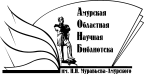 «Амурская областная научная библиотека имени Н.Н. Муравьева-АмурскогоОтдел библиографии и электронных ресурсов